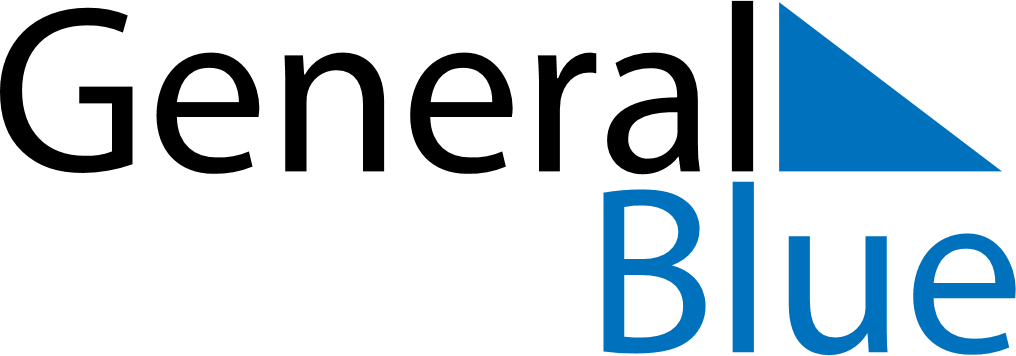 Serbia 2024 HolidaysSerbia 2024 HolidaysDATENAME OF HOLIDAYJanuary 1, 2024MondayNew Year’s DayJanuary 2, 2024TuesdayNew Year’s DayJanuary 7, 2024SundayOrthodox ChristmasJanuary 27, 2024SaturdaySaint Sava DayFebruary 15, 2024ThursdayStatehood DayFebruary 16, 2024FridayStatehood DayMarch 29, 2024FridayGood FridayMarch 31, 2024SundayEaster SundayApril 1, 2024MondayEaster MondayApril 10, 2024WednesdayEnd of Ramadan (Eid al-Fitr)April 22, 2024MondayHolocaust Remembrance DayMay 1, 2024WednesdayLabour DayMay 2, 2024ThursdayLabour DayMay 3, 2024FridayOrthodox Good FridayMay 5, 2024SundayOrthodox EasterMay 6, 2024MondayOrthodox Easter MondayMay 9, 2024ThursdayVictory DayJune 16, 2024SundayFeast of the Sacrifice (Eid al-Adha)June 28, 2024FridaySaint Vitus DayOctober 12, 2024SaturdayYom KippurOctober 21, 2024MondayWorld War II Serbian Victims Remembrance DayNovember 11, 2024MondayArmistice DayDecember 25, 2024WednesdayChristmas Day